Nativity Worship Plan Easter Season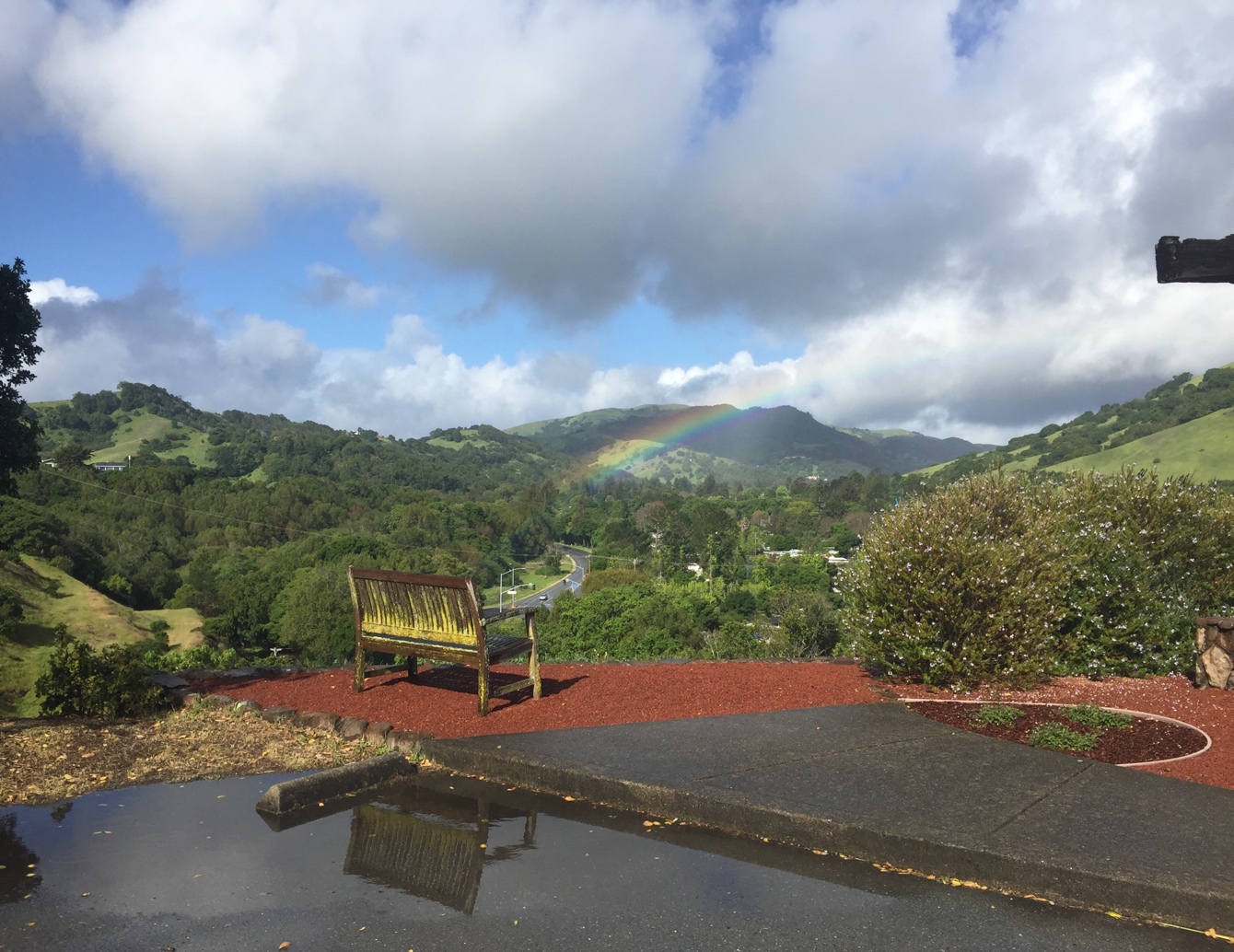 Sunday, May 2, 2021The Rev. Kirsten Snow Spalding, RectorThe Rev. Rebecca Morehouse, DeaconThe Rev. Scott Gambrill Sinclair, Assisting PriestThe Rev. Lynn Oldham Robinett, Assisting PriestPrelude		 Andante					W.A. MozartThe Word of GodEntrance RiteEntrance Hymn This day at thy creating word (Rushford) (H 52)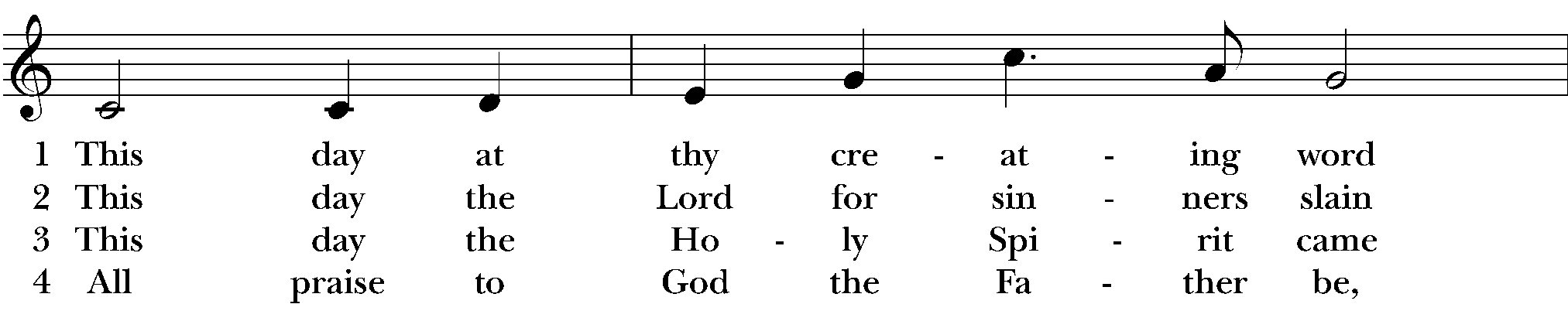 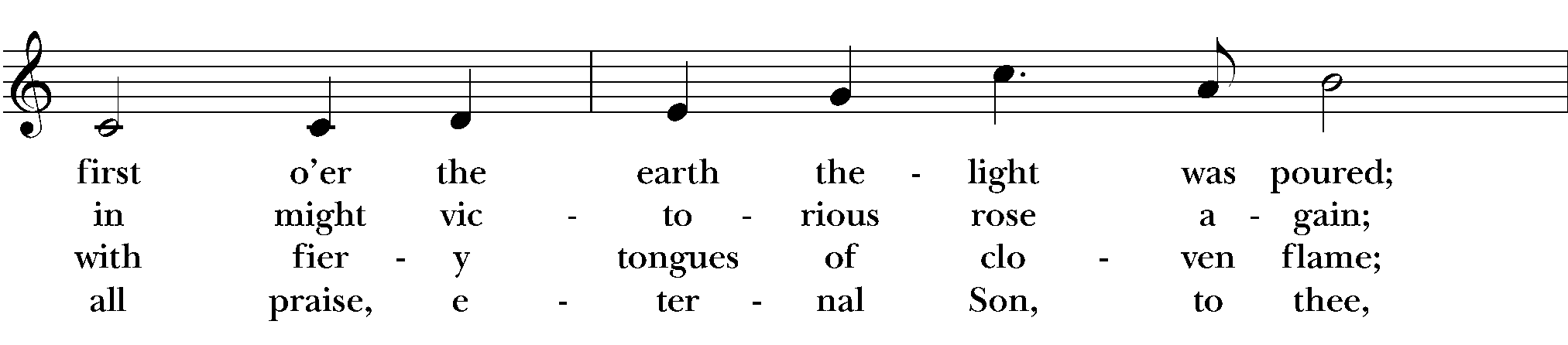 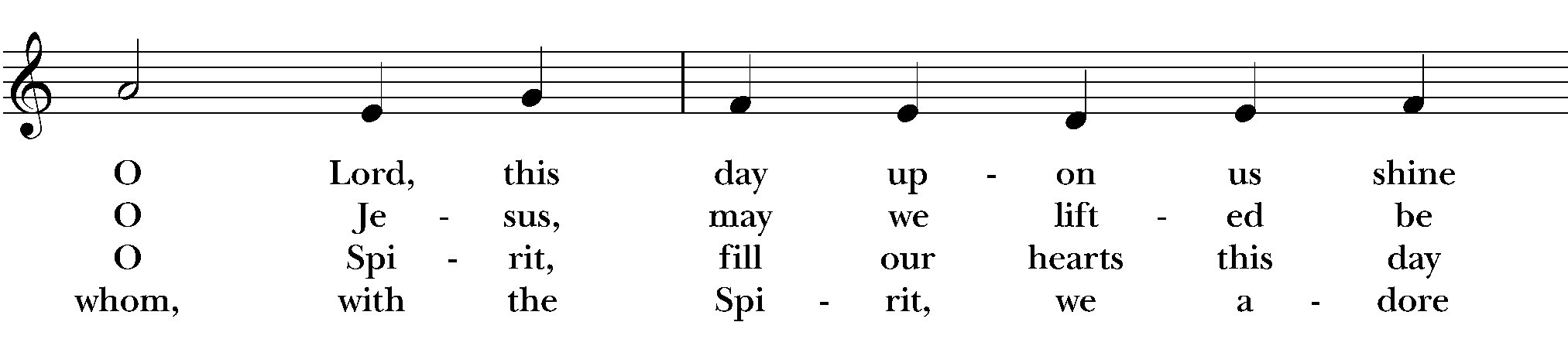 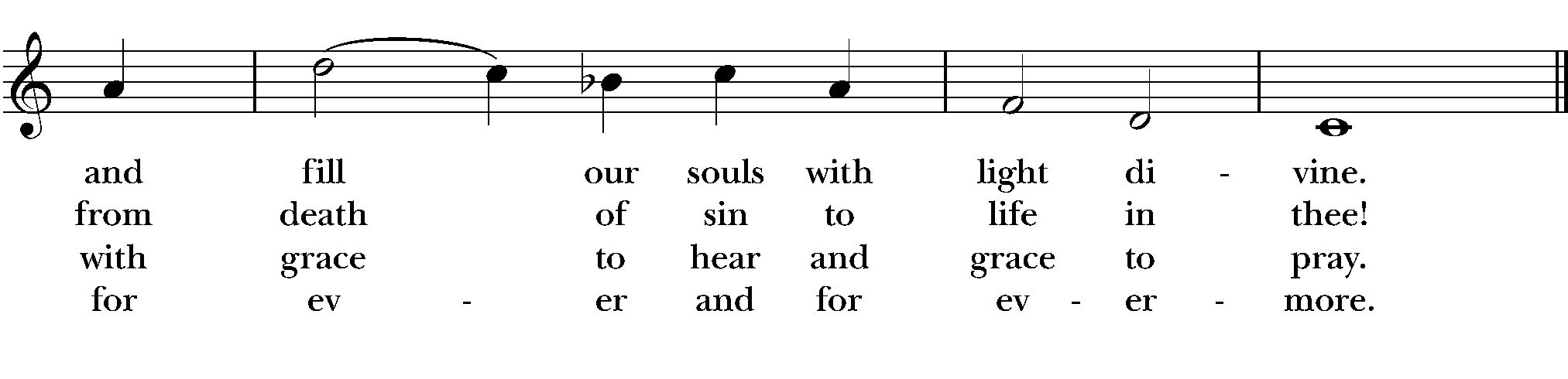 Opening Acclamation (BCP p. 355)The people standing, the Celebrant saysCollect for Purity (BCP p. 355)The Celebrant may sayAlmighty God, to you all hearts are open, all desires known, and from you no secrets are hid: Cleanse the thoughts of our hearts by the inspiration of your Holy Spirit, that we may perfectly love you, and worthily magnify your holy Name; through Christ our Lord. Amen.Song of PRaise  He is risen, he is risen (Unser Herrscher) (h 180)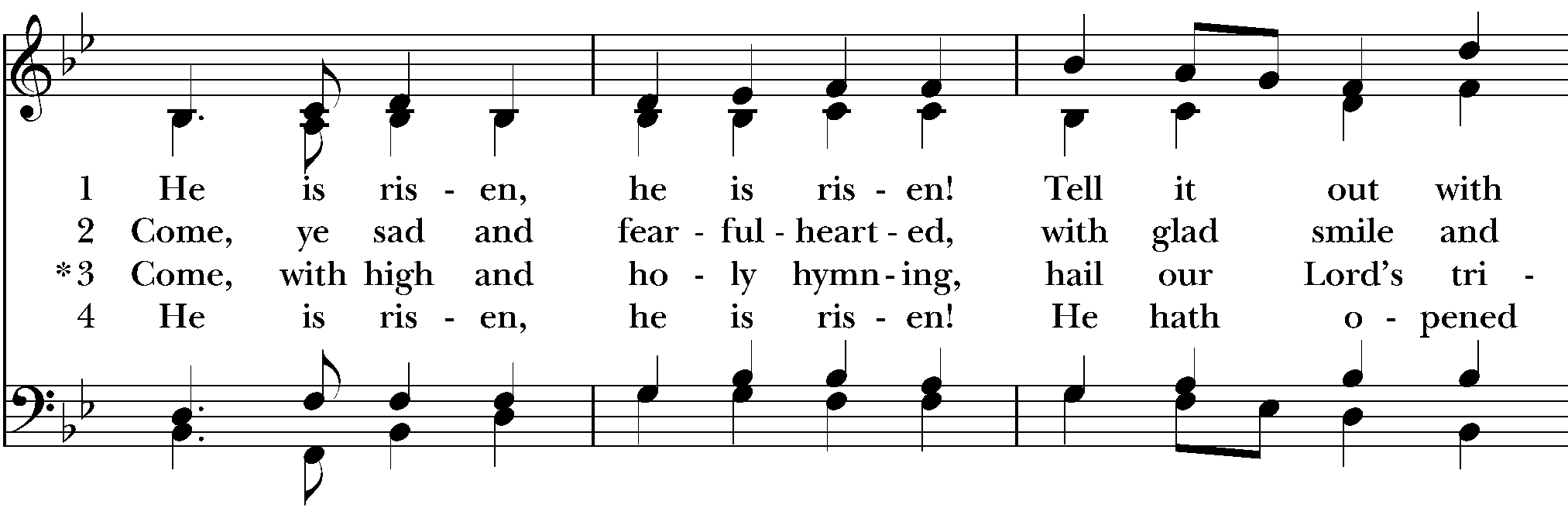 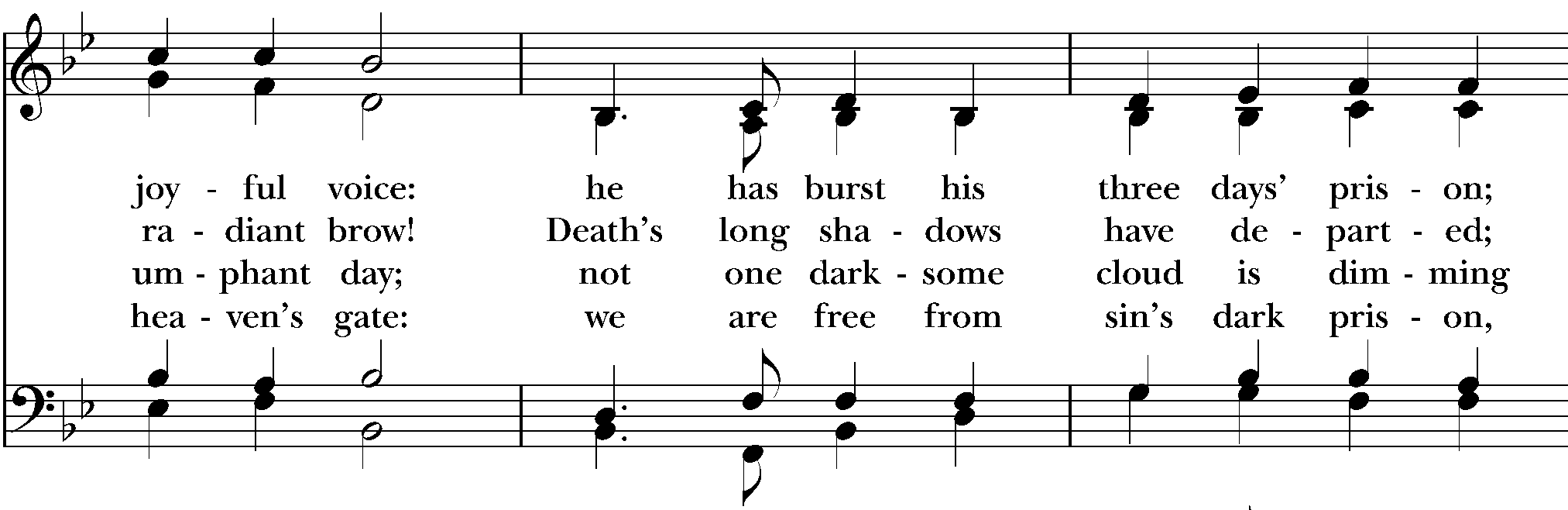 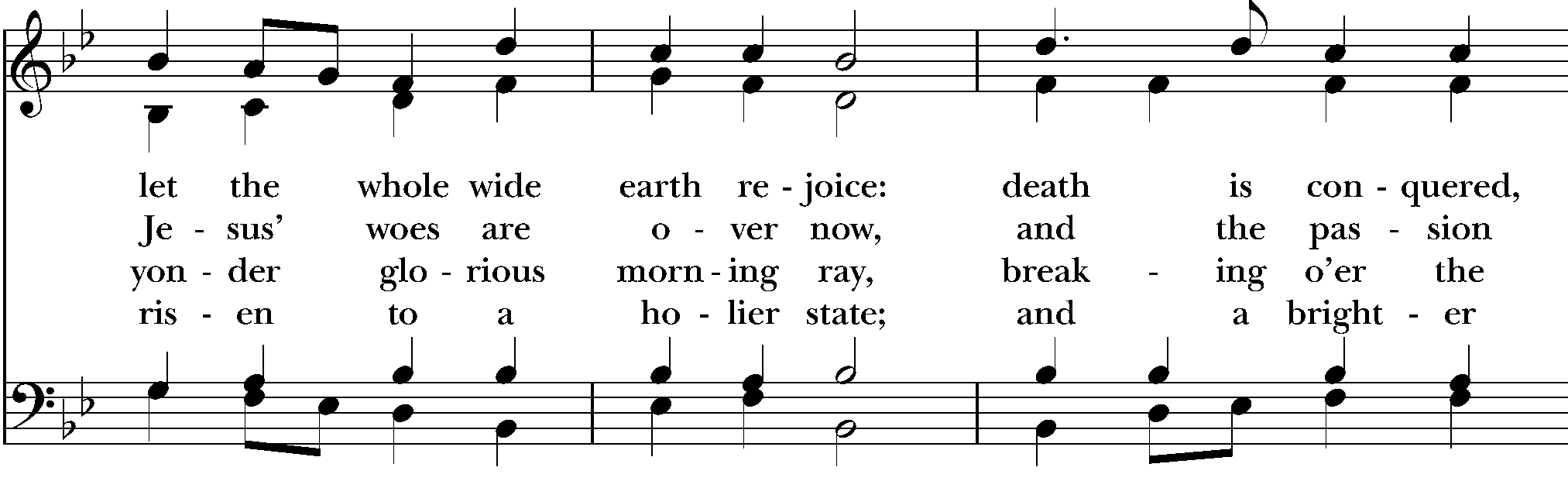 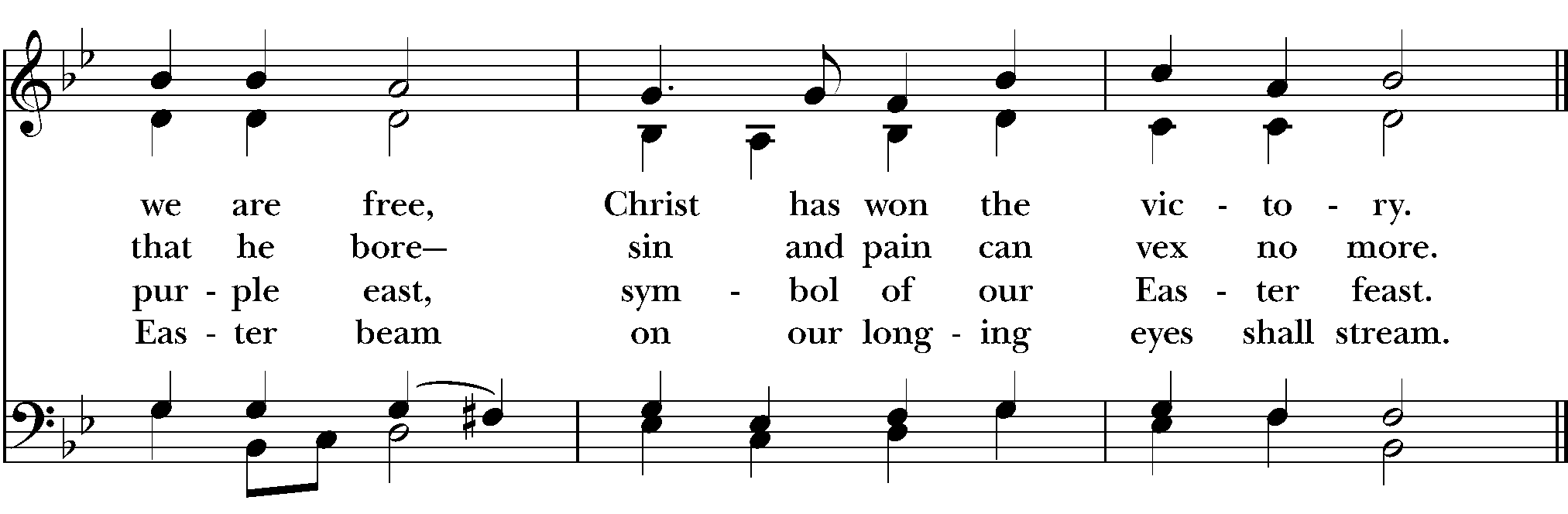 The Collect of the Day (BCP p. 357)Almighty God, whom truly to know is everlasting life: Grant us so perfectly to know your Son Jesus Christ to be the way, the truth, and the life, that we may steadfastly follow his steps in the way that leads to eternal life; through Jesus Christ your Son our Lord, who lives and reigns with you, in the unity of the Holy Spirit, one God, for ever and ever. Amen.The LessonsFirst Reading: Acts 8:26-40The people sit.A Reading from the Acts of the Apostles.26An angel of the Lord said to Philip, “Get up and go toward the south to the road that goes down from Jerusalem to Gaza.” (This is a wilderness road.) 27So he got up and went. Now there was an Ethiopian eunuch, a court official of the Candace, queen of the Ethiopians, in charge of her entire treasury. He had come to Jerusalem to worship 28and was returning home; seated in his chariot, he was reading the prophet Isaiah. 29Then the Spirit said to Philip, “Go over to this chariot and join it.” 30So Philip ran up to it and heard him reading the prophet Isaiah. He asked, “Do you understand what you are reading?” 31He replied, “How can I, unless someone guides me?” And he invited Philip to get in and sit beside him. 32Now the passage of the scripture that he was reading was this: 
 “Like a sheep he was led to the slaughter,
  and like a lamb silent before its shearer,
   so he does not open his mouth.
 33In his humiliation justice was denied him.
  Who can describe his generation?
   For his life is taken away from the earth.”
34The eunuch asked Philip, “About whom, may I ask you, does the prophet say this, about himself or about someone else?” 35Then Philip began to speak, and starting with this scripture, he proclaimed to him the good news about Jesus. 36As they were going along the road, they came to some water; and the eunuch said, “Look, here is water! What is to prevent me from being baptized?” 38He commanded the chariot to stop, and both of them, Philip and the eunuch, went down into the water, and Philip baptized him. 39When they came up out of the water, the Spirit of the Lord snatched Philip away; the eunuch saw him no more, and went on his way rejoicing. 40But Philip found himself at Azotus, and as he was passing through the region, he proclaimed the good news to all the towns until he came to Caesarea.Silence may follow.Psalm: Psalm 22:24-30Remain seated. 24My praise is of him in the great assembly; *
  I will perform my vows in the presence of those who worship him.
 25The poor shall eat and be satisfied,
 and those who seek the Lord shall praise him: *
  “May your heart live for ever!”
 26All the ends of the earth shall remember and turn to the Lord, *
  and all the families of the nations shall bow before him.
 27For kingship belongs to the Lord; *
  he rules over the nations.
 28To him alone all who sleep in the earth bow down in worship; *
  all who go down to the dust fall before him.
 29My soul shall live for him;
 my descendants shall serve him; *
  they shall be known as the Lord‘s for ever.
 30They shall come and make known to a people yet unborn *
  the saving deeds that he has done.Second Reading: 1 John 4:7-21The people sit.A Reading from the First letter of John.7Beloved, let us love one another, because love is from God; everyone who loves is born of God and knows God. 8Whoever does not love does not know God, for God is love. 9God’s love was revealed among us in this way: God sent his only Son into the world so that we might live through him. 10In this is love, not that we loved God but that he loved us and sent his Son to be the atoning sacrifice for our sins. 11Beloved, since God loved us so much, we also ought to love one another. 12No one has ever seen God; if we love one another, God lives in us, and his love is perfected in us.
  13By this we know that we abide in him and he in us, because he has given us of his Spirit. 14And we have seen and do testify that the Father has sent his Son as the Savior of the world. 15God abides in those who confess that Jesus is the Son of God, and they abide in God. 16So we have known and believe the love that God has for us. 
  God is love, and those who abide in love abide in God, and God abides in them. 17Love has been perfected among us in this: that we may have boldness on the day of judgment, because as he is, so are we in this world. 18There is no fear in love, but perfect love casts out fear; for fear has to do with punishment, and whoever fears has not reached perfection in love. 19We love because he first loved us. 20Those who say, “I love God,” and hate their brothers or sisters, are liars; for those who do not love a brother or sister whom they have seen, cannot love God whom they have not seen. 21The commandment we have from him is this: those who love God must love their brothers and sisters also.Silence may follow.Sequence Hymn O love, how deep, how broad, how high (Deus tuorum militum) (H 448)All stand.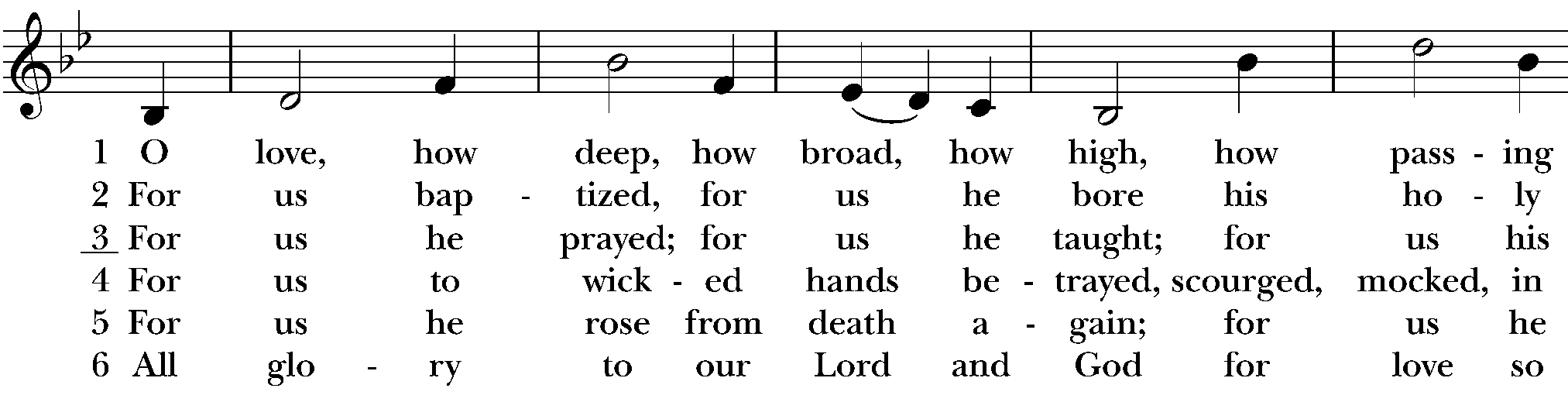 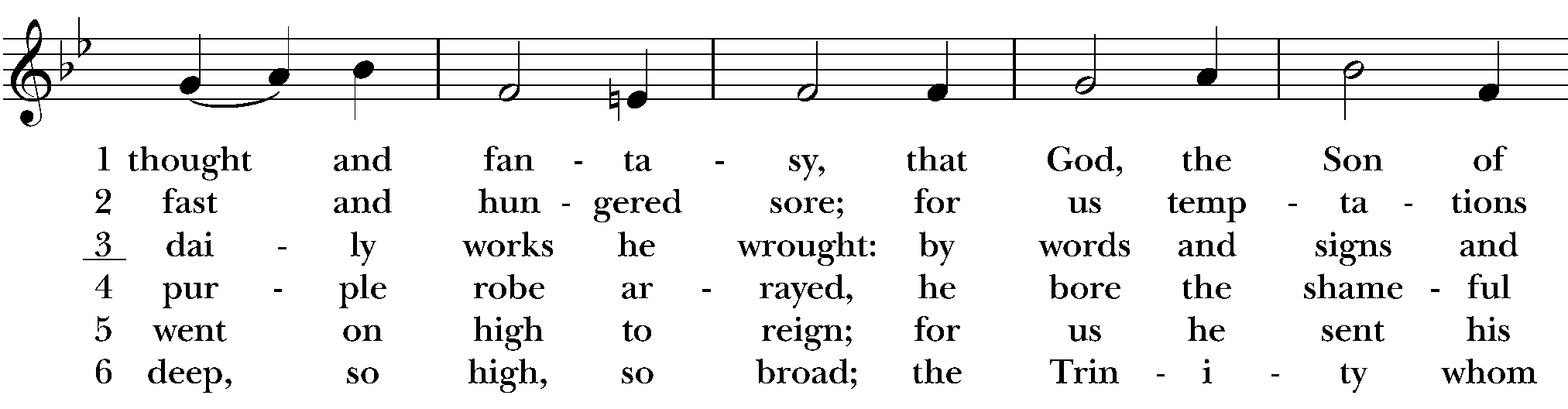 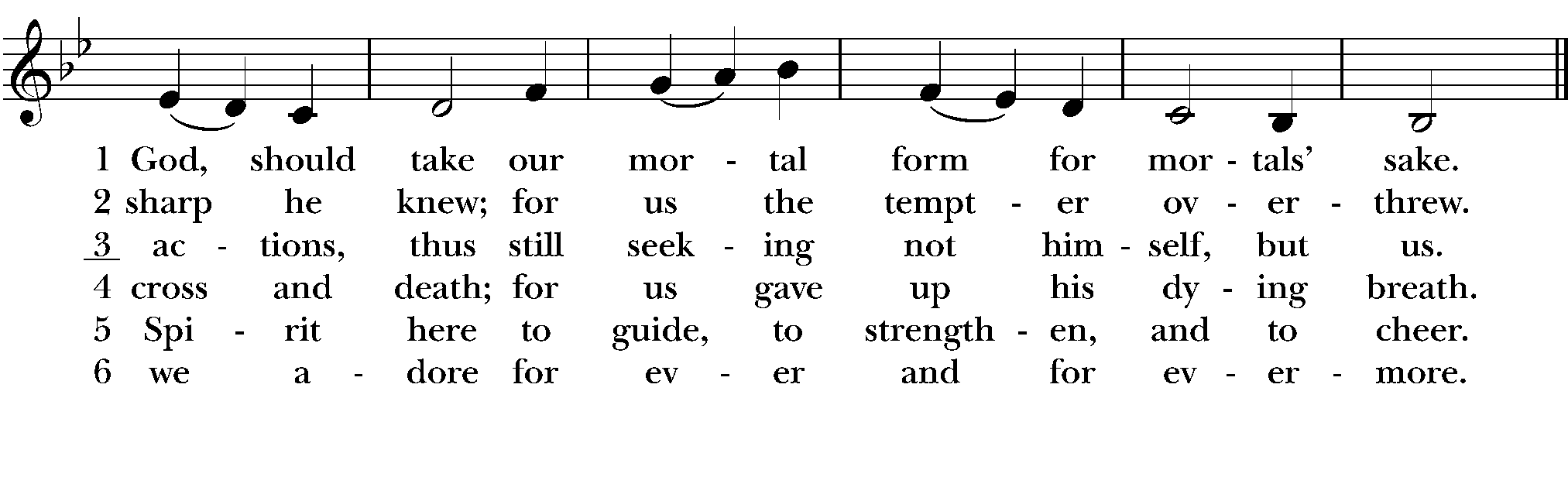 Gospel: John 15:1-8All stand.[Jesus said to his disciples,] 1“I am the true vine, and my Father is the vinegrower. 2He removes every branch in me that bears no fruit. Every branch that bears fruit he prunes to make it bear more fruit. 3You have already been cleansed by the word that I have spoken to you. 4Abide in me as I abide in you. Just as the branch cannot bear fruit by itself unless it abides in the vine, neither can you unless you abide in me. 5I am the vine, you are the branches. Those who abide in me and I in them bear much fruit, because apart from me you can do nothing. 6Whoever does not abide in me is thrown away like a branch and withers; such branches are gathered, thrown into the fire, and burned. 7If you abide in me, and my words abide in you, ask for whatever you wish, and it will be done for you. 8My Father is glorified by this, that you bear much fruit and become my disciples.”The Sermon 						The Rev. Kirsten Snow SpaldingThe Creed (BCP p. 358)All stand.We believe in one God,the Father, the Almighty,maker of heaven and earth,of all that is, seen and unseen.We believe in one Lord, Jesus Christ,the only Son of God,eternally begotten of the Father,God from God, Light from Light,true God from true God,begotten, not made,of one Being with the Father.Through him all things were made.For us and for our salvationhe came down from heaven:by the power of the Holy Spirithe became incarnate from the Virgin Mary,and was made man.For our sake he was crucified under Pontius Pilate;he suffered death and was buried.On the third day he rose againin accordance with the Scriptures;he ascended into heavenand is seated at the right hand of the Father.He will come again in glory to judge the living and the dead,and his kingdom will have no end.We believe in the Holy Spirit, the Lord, the giver of life,who proceeds from the Father and the Son.With the Father and the Son he is worshiped and glorified.He has spoken through the Prophets.We believe in one holy catholic and apostolic Church.We acknowledge one baptism for the forgiveness of sins.We look for the resurrection of the dead,and the life of the world to come. Amen.The Prayers of the People (BCP p. 359)All remain standing.Let us pray for the Church and for the world.Grant, Almighty God, that all who confess your Name may be united in your truth, live together in your love, and reveal your glory in the world.SilenceLord, in your mercyHear our prayer.Guide the people of this land, and of all the nations, in the ways of justice and peace; that we may honor one another and serve the common good.SilenceLord, in your mercyHear our prayer.Give us all a reverence for the earth as your own creation, that we may use its resources rightly in the service of others and to your honor and glory.SilenceLord, in your mercyHear our prayer.Bless all whose lives are closely linked with ours, remembering especially Carissa, Marge, Juliette, Mary A, Dan, Donna, Jim, Leslie, Duane, Norma and Steve and our friends and family, Katherine, Ed, John broth of Gail S, Mary O, Mary P, Nathaniel brother of Rebecca, Les, Eric and Julie, Ronald and Emily, Bob and Tony; and grant that we may serve Christ in them, and love one another as he loves us.SilenceLord, in your mercyHear our prayer.Comfort and heal all those who suffer in body, mind, or spirit; give them courage and hope in their troubles, and bring them the joy of your salvation.SilenceLord, in your mercyHear our prayer.We commend to your mercy all who have died, remembering especially Michael Garvey, that your will for them may be fulfilled; and we pray that we may share with all your saints in your eternal kingdom.SilenceLord, in your mercyHear our prayer.The Celebrant adds a concluding Collect.O Lord our God, accept the fervent prayers of your people; in the multitude of your mercies, look with compassion upon us and all who turn to you for help; for you are gracious, O lover of souls, and to you we give glory, Father, Son and Holy Spirit, now and for ever.  Amen. Confession of Sin (BCP p. 359)The Deacon or Celebrant saysLet us confess our sins against God and our neighbor.Silence may be kept.Minister and PeopleMost merciful God,we confess that we have sinned against youin thought, word, and deed,by what we have done,and by what we have left undone.We have not loved you with our whole heart;we have not loved our neighbors as ourselves.We are truly sorry and we humbly repent.For the sake of your Son Jesus Christ,have mercy on us and forgive us;that we may delight in your will,and walk in your ways,to the glory of your Name. Amen.The Priest stands and saysAlmighty God have mercy on you, forgive you all your sins through our Lord Jesus Christ, strengthen you in all goodness, and by the power of the Holy Spirit keep you in eternal life. Amen.The Peace (BCP p. 360)All stand.Then the Ministers and the People may greet one another in the name of the Lord.AnnouncementsTo reserve a date to subsidize the cost of sanctuary flowers, send a note to Altar Guild at Church of the Nativity, 333 Ellen Drive, San Rafael, CA  94903. The following dates are not assigned: 6/6, 6/20, 6/27, 7/11, 7/25, 8/1, 8/29, 9/26, 10/3, 10/10, 10/17, 10/31, and 11/7. (There are no flowers during Advent.) More than one person can sign up for a given Sunday. The requested donation is $35. Commemorations will be published in the weekly bulletin available on the Nativity website. (Memorial commemorations can also be donated for Christmas greens and pointsettias and will be solicited later in the year.)Bible Study Group is beginning a new book.  For more information contact Rev. Rebecca.  The group meets on Thursdays at 10:30 a.m., via Zoom.Sanctuary flowers today are given to the greater glory of God by Susan and Charlie Pick in celebration of their anniversary.
Zoom Coffee Hour following our service this morning can be joined at this  link: https://us02web.zoom.us/j/931317924

We will with thanksgiving receive offerings of Nativity pledges and plate today.  You can contribute by sending a check to the church or by using the “Give” button on our website, www.nativityonthehill.org.All who participate in this Holy Eucharist virtually receive the full benefits of the sacrament by coming with the intention of being united with Christ and one another. (BCP 457)The Holy CommunionOffertory Sentence (BCP p. 376)The Celebrant saysOffer to God a sacrifice of thanksgiving, and make good your vows to the Most High. Psalm 50:14Offertory Hymn Baptized in Water (LEVAS 121)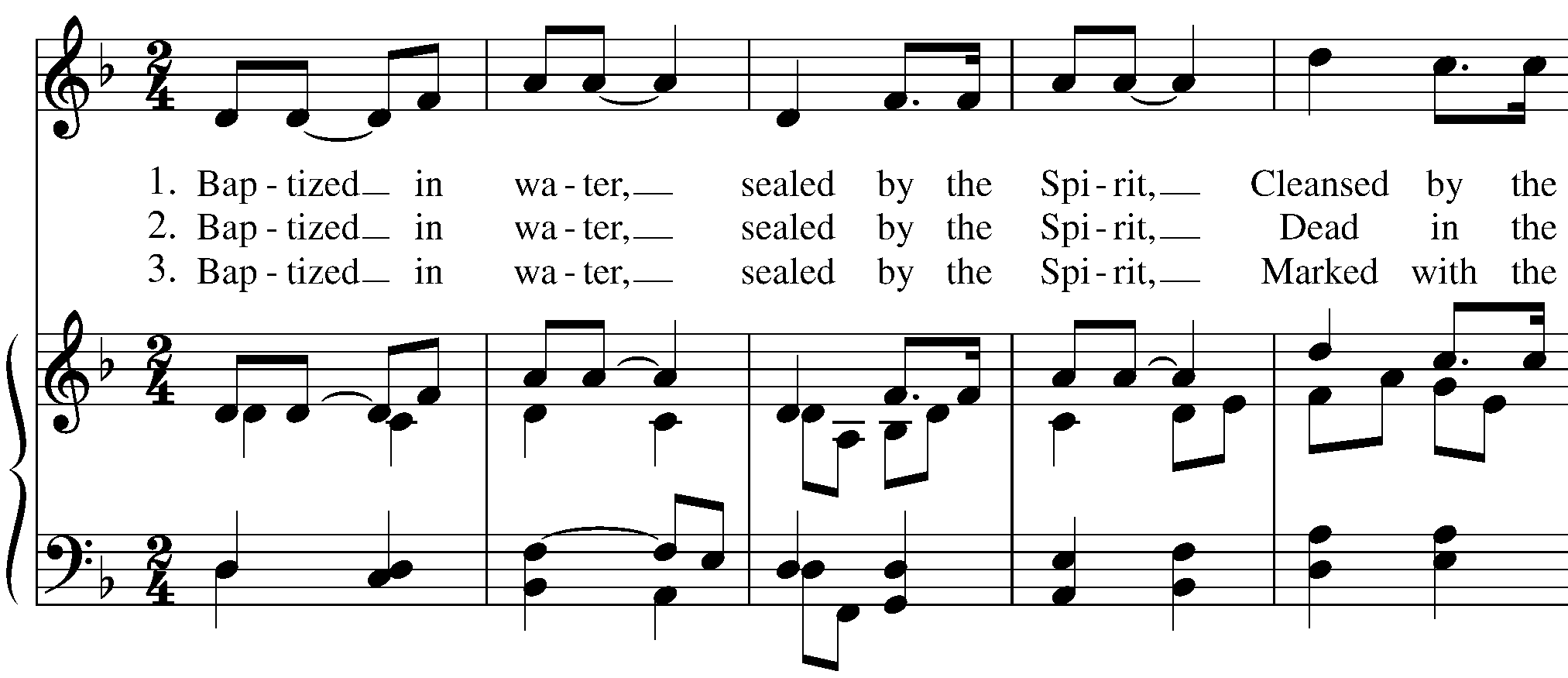 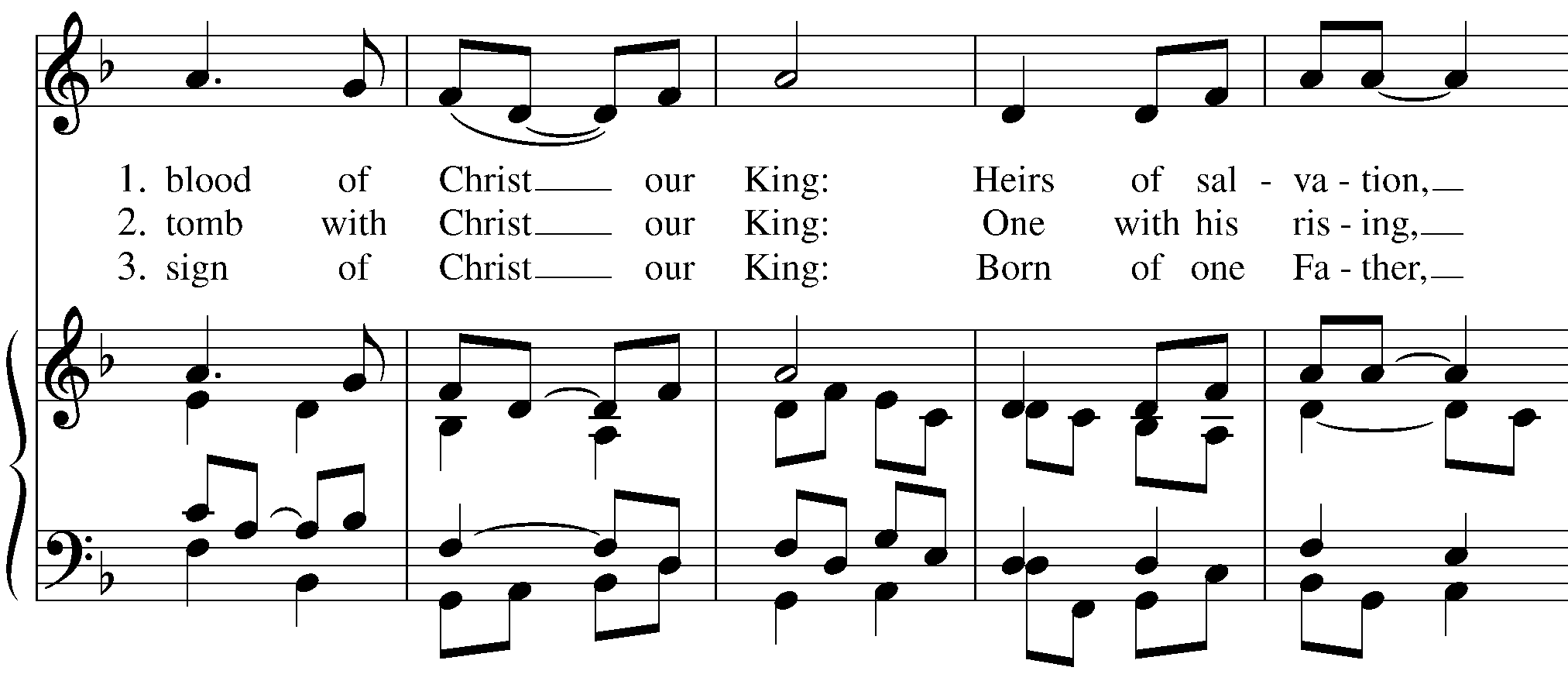 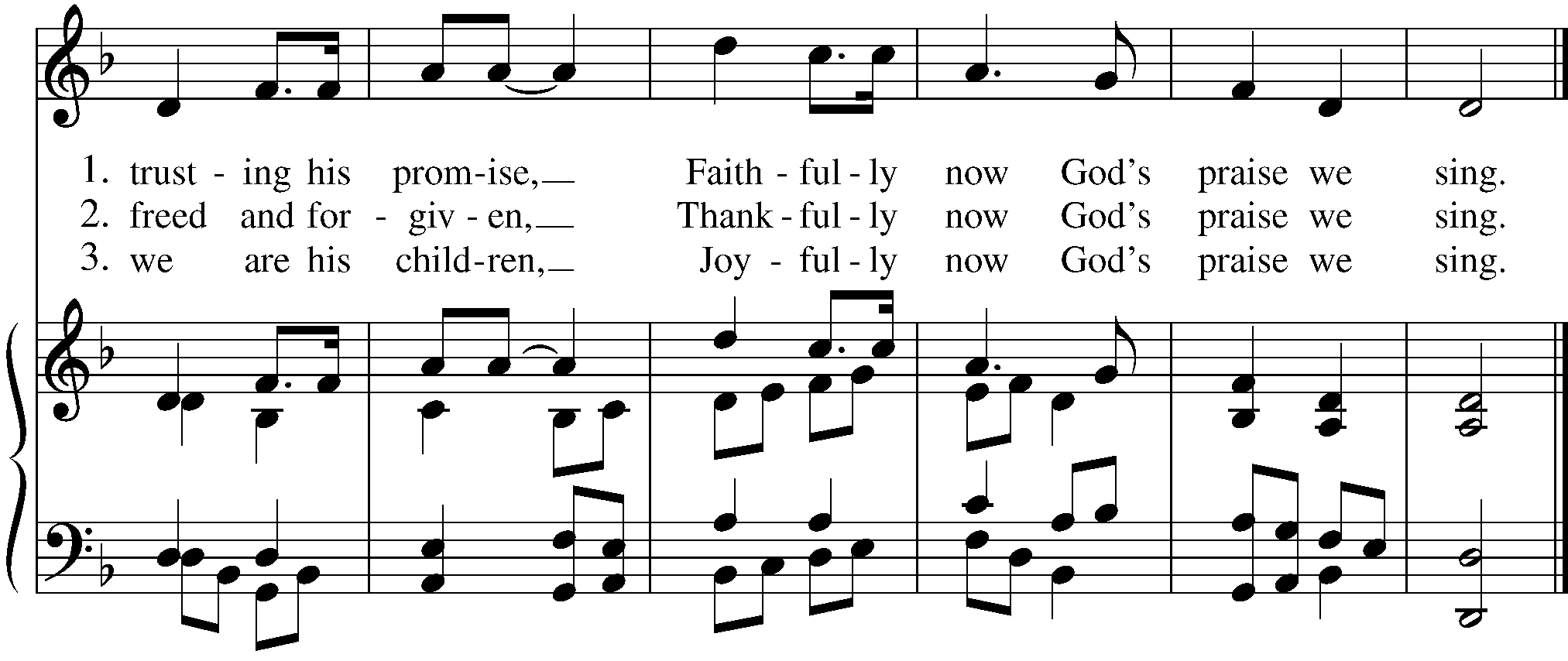 The Great ThanksgivingSursum CordaThe People remain standing.Proper PrefaceBut chiefly are we bound to praise you for the glorious resurrection of your Son Jesus Christ our Lord; for he is the true Paschal Lamb, who was sacrificed for us, and has taken away the sin of the world. By his death he has destroyed death, and by his rising to life again he has won for us everlasting life.Therefore, joining with Angels and Archangels and with the faithful of every generation, we lift our voices with all creation as we sing (say):SanctusCelebrant and PeopleHoly, holy, holy Lord, God of power and might,heaven and earth are full of your glory.Hosanna in the highest.Blessed is the one who comes in the name of the Lord.Hosanna in the highest.Hymn  S 130 Holy, holy, holy (Schubert/Proulx) (s 130)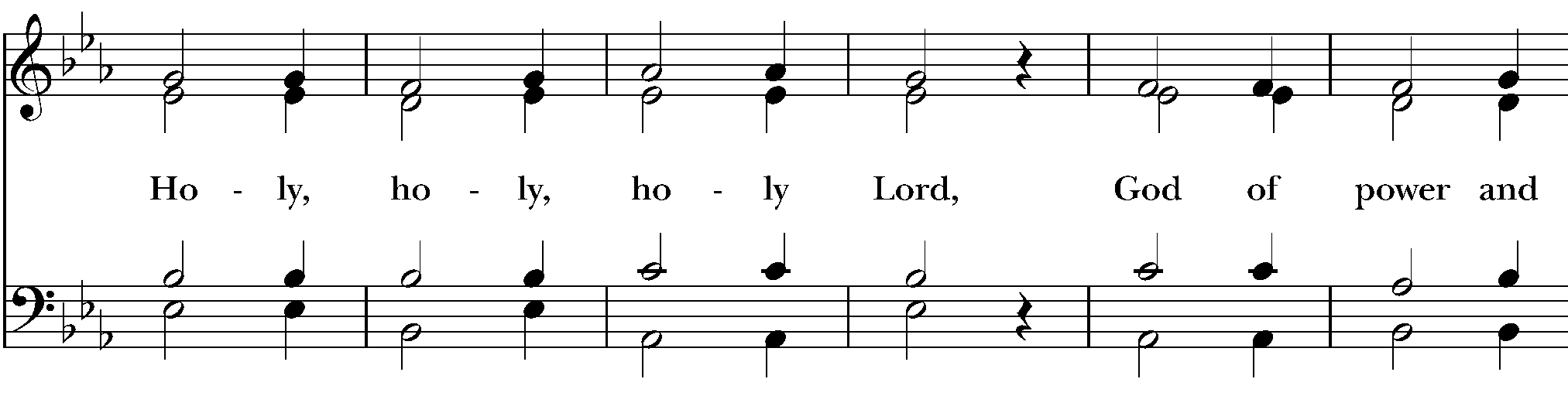 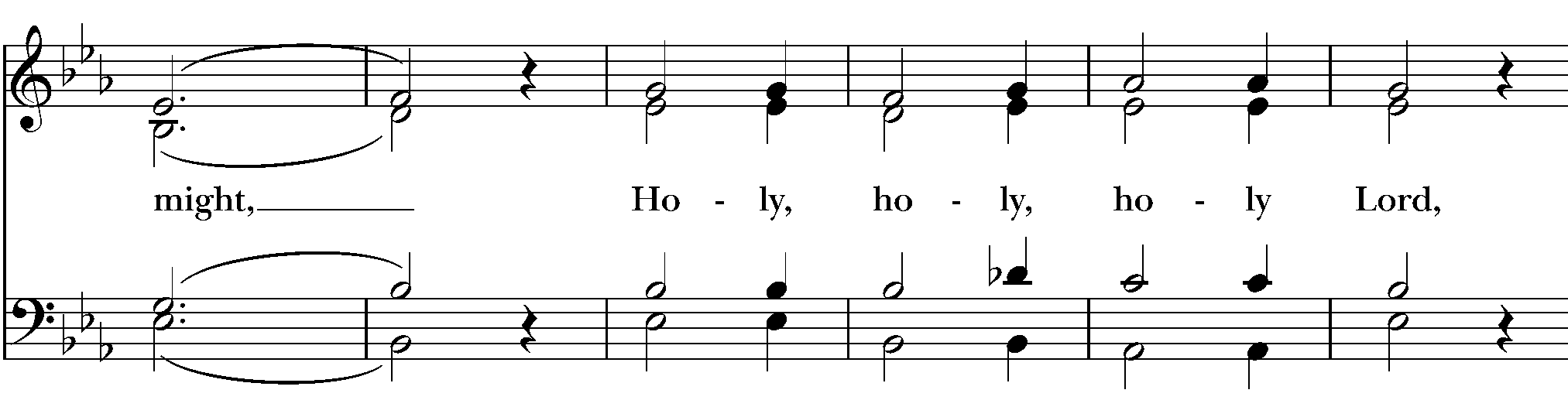 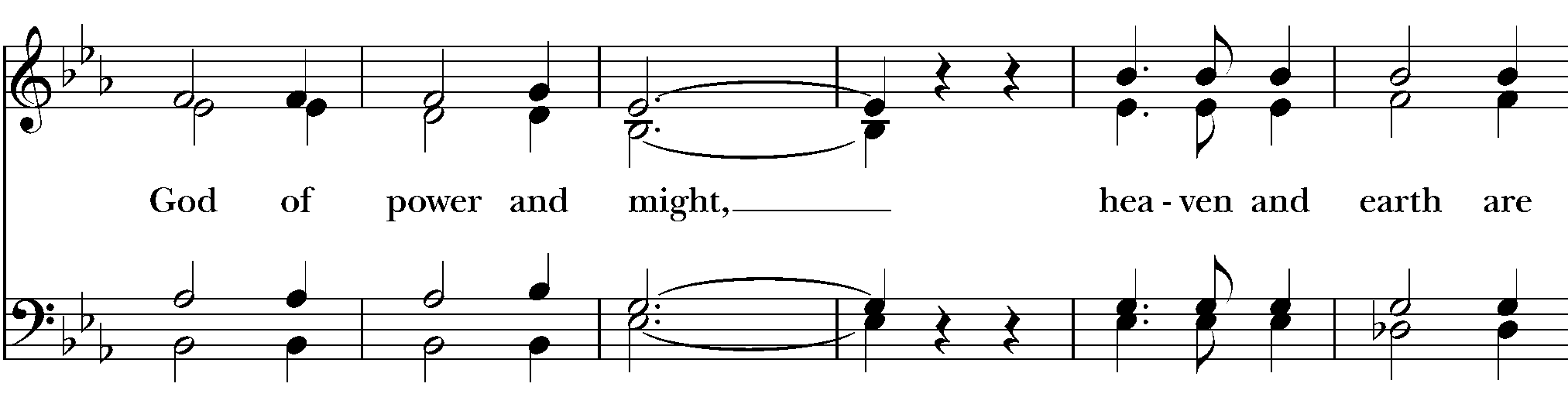 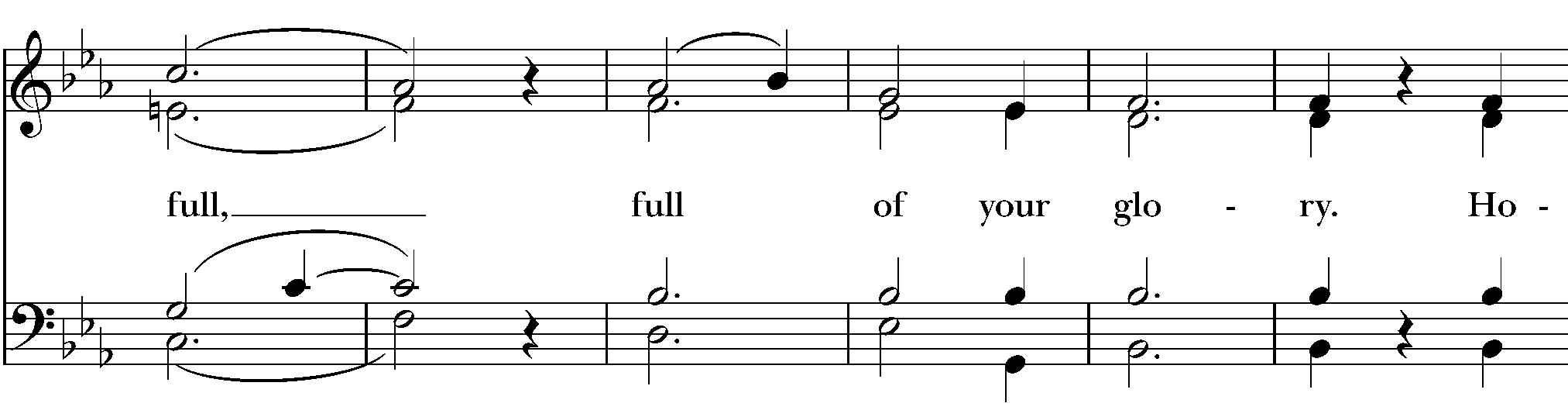 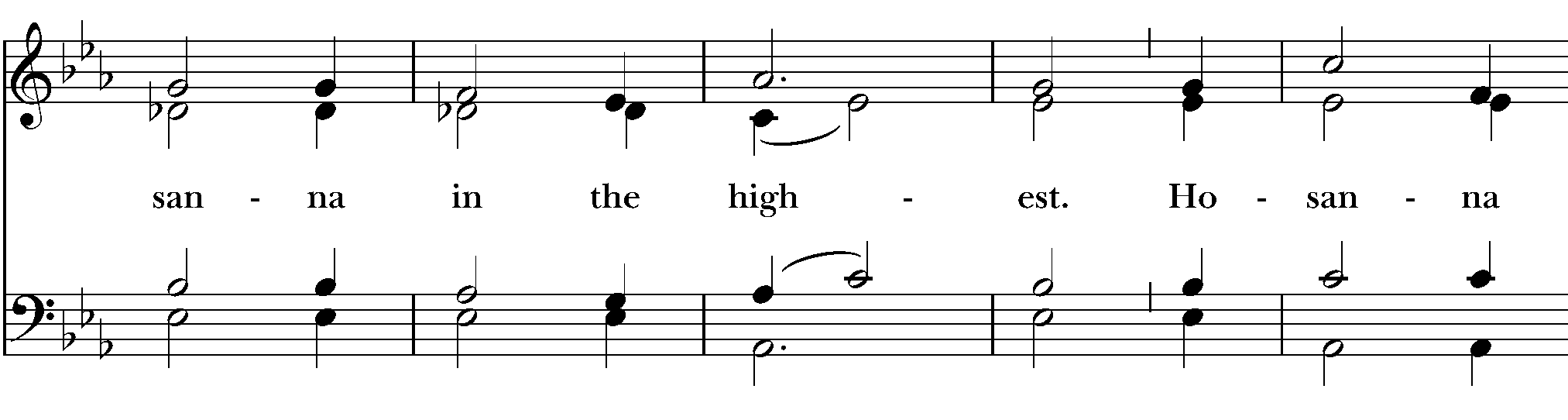 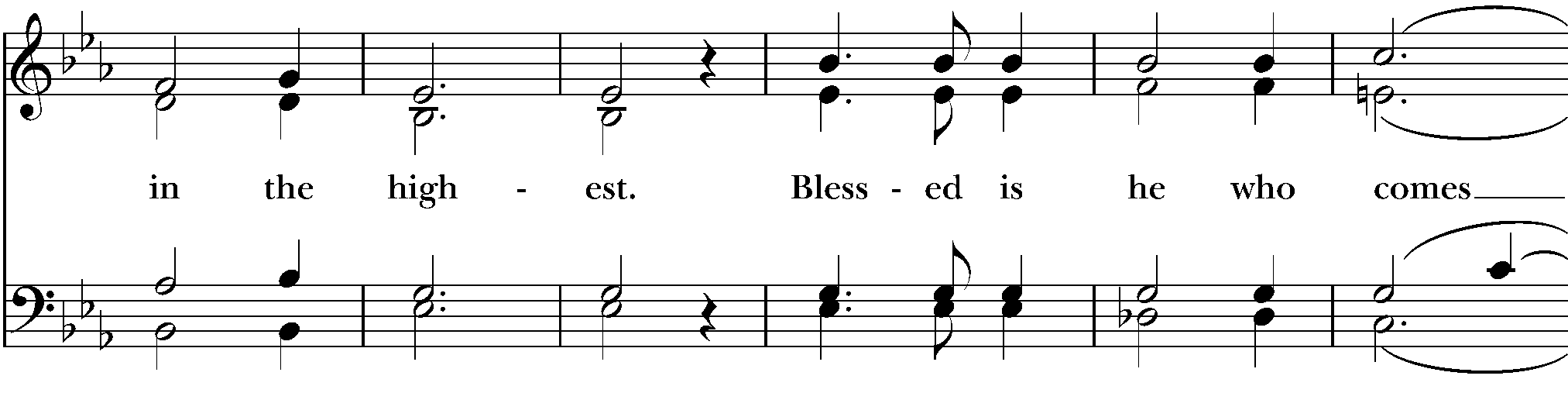 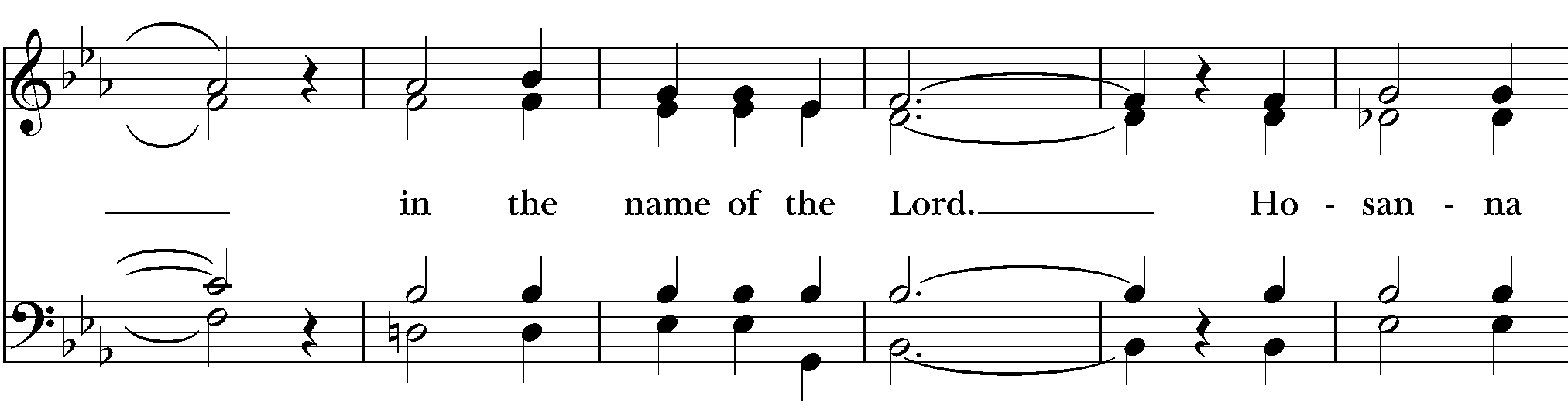 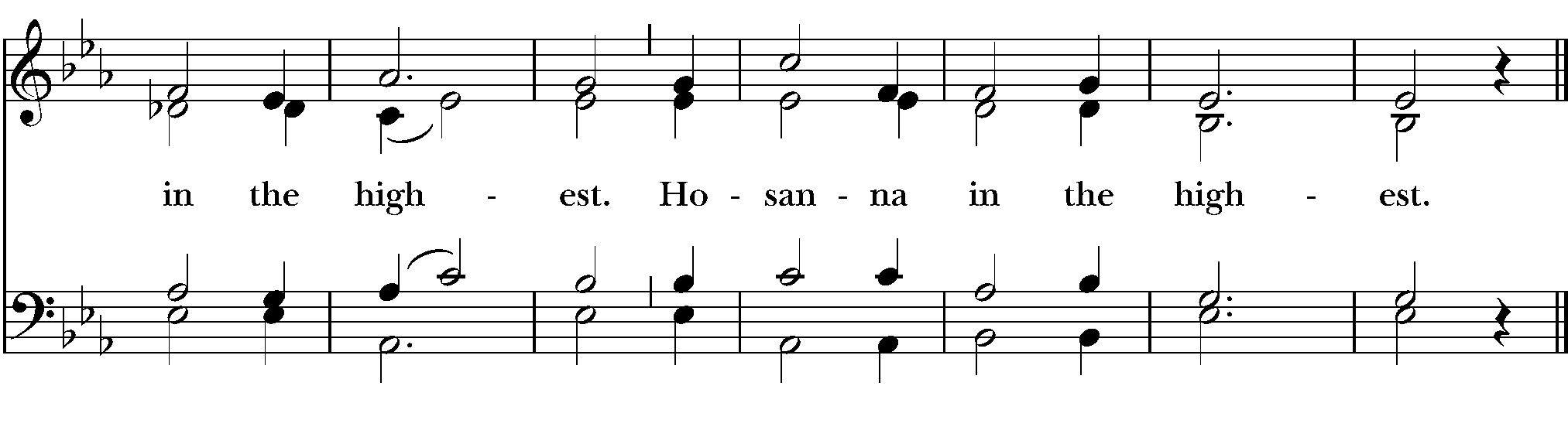 Words of InstitutionThe Celebrant continuesBlessed are you, gracious God,creator of the universe and giver of life.You formed us in your own imageand called us to dwell in your infinite love.You gave the world into our carethat we might be your faithful stewardsand show forth your bountiful grace.But we failed to honor your imagein one another and in ourselves;we would not see your goodness in the world around us;and so we violated your creation,abused one another,and rejected your love.Yet you never ceased to care for us,and prepared the way of salvation for all people.Through Abraham and Sarahyou called us into covenant with you.You delivered us from slavery,sustained us in the wilderness,and raised up prophetsto renew your promise of salvation.Then, in the fullness of time,you sent your eternal Word,made mortal flesh in Jesus.Born into the human family,and dwelling among us,he revealed your glory.Giving himself freely to death on the cross,he triumphed over evil,opening the way of freedom and life.On the night before he died for us,Our Savior Jesus Christ took bread,and when he had given thanks to you,he broke it, and gave it to his friends, and said:“Take, eat:This is my Body which is given for you.Do this for the remembrance of me.”As supper was ending, Jesus took the cup of wine,and when he had given thanks,he gave it to them, and said:“Drink this, all of you:This is my Blood of the new Covenant,which is poured out for you and for allfor the forgiveness of sins.Whenever you drink it,do this for the remembrance of me.”Therefore we proclaim the mystery of faith:Celebrant and PeopleChrist has died.Christ is risen.Christ will come again.EpiclesisThe Celebrant continuesRemembering his death and resurrection,we now present to you from your creationthis bread and this wine.By your Holy Spirit may they be for usthe Body and Blood of our Savior Jesus Christ.Grant that we who share these giftsmay be filled with the Holy Spiritand live as Christ’s Body in the world.Bring us into the everlasting heritageof your daughters and sons,that with [__________ and] all your saints,past, present, and yet to come,we may praise your Name for ever.Through Christ and with Christ and in Christ,in the unity of the Holy Spirit,to you be honor, glory, and praise,for ever and ever. AMENThe Lord’s Prayer (BCP p. 363)As our Savior Christ has taught us, we now pray,People and CelebrantOur Father in heaven,hallowed be your Name,your kingdom come,your will be done, on earth as in heaven.Give us today our daily bread.Forgive us our sinsas we forgive those who sin against us.Save us from the time of trialand deliver us from evil.For the kingdom, the power,and the glory are yours,now and forever. Amen.The Breaking of the BreadFraction Anthem (BCP p. 364)Alleluia. Christ our Passover is sacrificed for us;Therefore let us keep the feast. Alleluia.Invitation (BCP p. 364)The Celebrant saysThe Gifts of God for the People of God.Distribution (BCP p. 365)The ministers receive the Sacrament in both kinds, and then immediately deliver it to the people.The Bread and the Cup are given to the communicants with these wordsThe Body of Christ, the bread of heaven. [Amen.]The Blood of Christ, the cup of salvation. [Amen.]Communion Hymn What wondrous love is this (Wondrous Love) (H 439)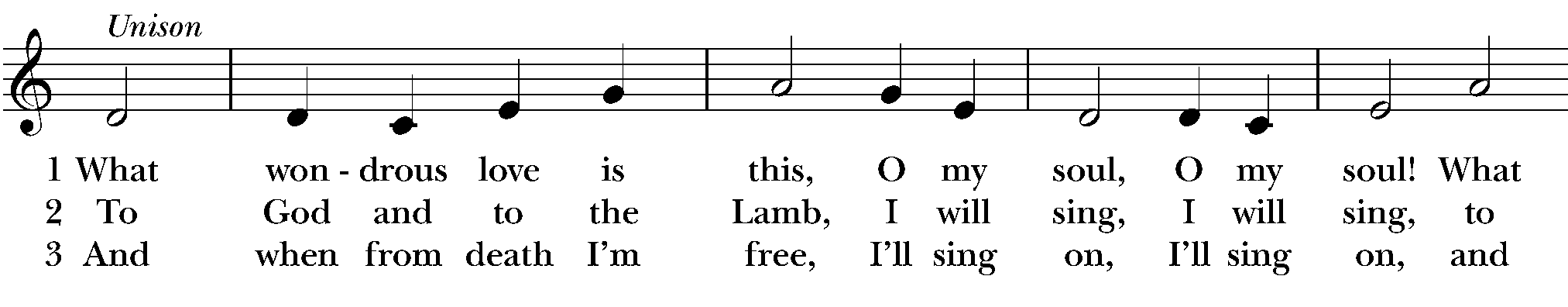 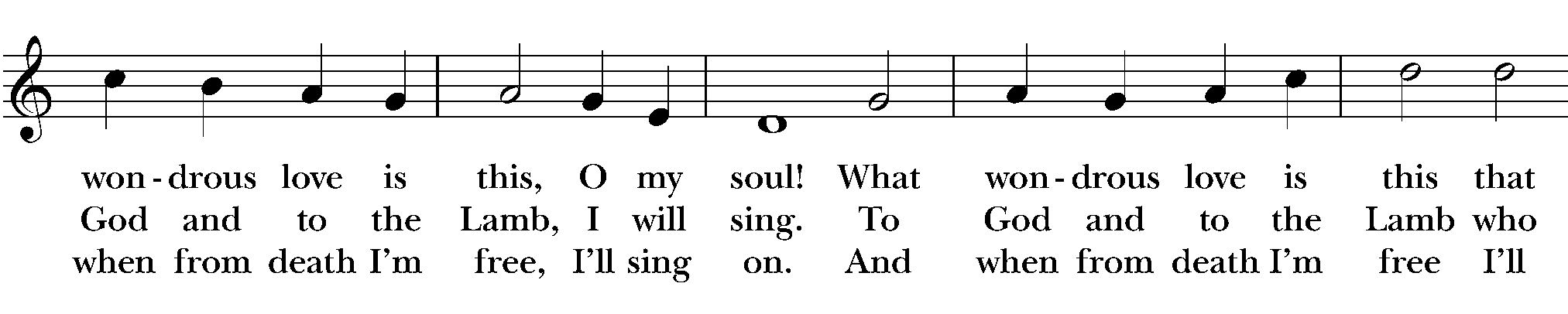 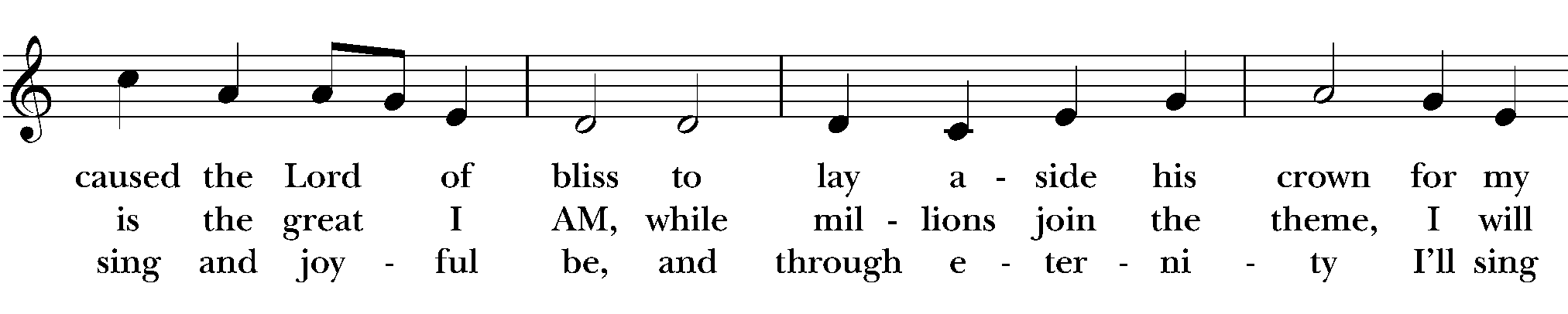 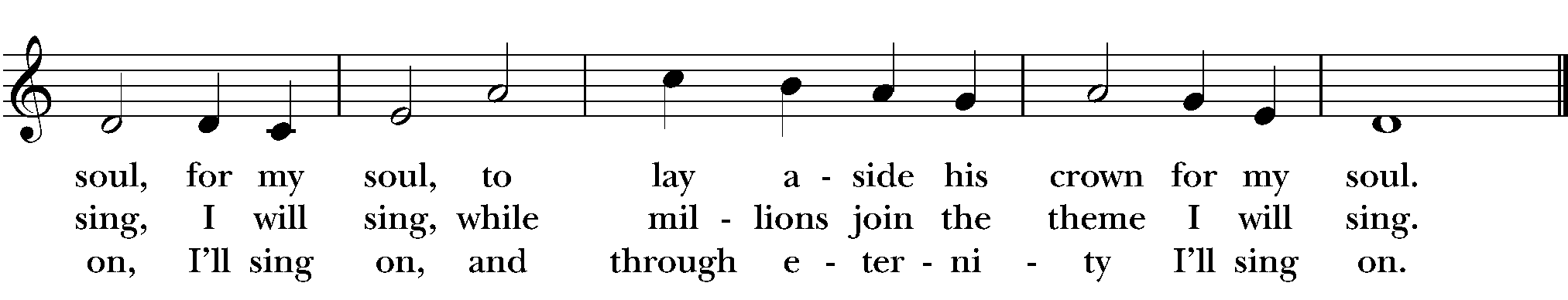 Post-Communion Prayer (BCP p. 365)After Communion, the Celebrant saysLet us pray.Celebrant and PeopleEternal God, heavenly Father,you have graciously accepted us as living membersof your Son our Savior Jesus Christ,and you have fed us with spiritual foodin the Sacrament of his Body and Blood.Send us now into the world in peace,and grant us strength and courageto love and serve youwith gladness and singleness of heart;through Christ our Lord. Amen.Birthday Prayer (Birthday and Anniversary Blessings)O God, our times are in your hand: Look with favor, we pray, on your servant N. as he begins another year. Grant that he may grow in wisdom and grace, and strengthen his trust in your goodness all the days of his life; through Jesus Christ our Lord. Amen.Blessing (BCP p. 366)The Priest blesses the people, sayingThe blessing of God Almighty, the Father, the Son, and the Holy Spirit, be upon you and remain with you for ever. Amen.Dismissal (BCP p. 366)Postlude		 Bethena					Scott JoplinFrom riteplanning.com.Copyright © 2021 Church Publishing Inc. All rights reserved.CelebrantAlleluia. Christ is risen.PeopleThe Lord is risen indeed. Alleluia.CelebrantThe Lord be with you.PeopleAnd also with you.CelebrantLet us pray.ReaderThe Word of the Lord.PeopleThanks be to God.ReaderThe Word of the Lord.PeopleThanks be to God.DeaconThe Holy Gospel of our Lord Jesus Christ according to John.PeopleGlory to you, Lord Christ.DeaconThe Gospel of the Lord.PeoplePraise to you, Lord Christ.CelebrantThe peace of the Lord be always with you.PeopleAnd also with you.CelebrantThe Lord be with you.PeopleAnd also with you.CelebrantLift up your hearts.PeopleWe lift them to the Lord.CelebrantLet us give thanks to the Lord our God.PeopleIt is right to give our thanks and praise.CelebrantIt is truly right, and good and joyful, to give you thanks, all-holy God, source of life and fountain of mercy.Let us go forth in the name of Christ. Alleluia, alleluia.PeopleThanks be to God. Alleluia, alleluia.